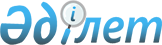 Об утверждении порядка и размера оказания социальной поддержки по оплате коммунальных услуг и приобретению топлива за счет бюджетных средств специалистам государственных организаций здравоохранения, социального обеспечения, образования, культуры, спорта и ветеринарии, проживающим и работающим в сельских населенных пунктах Шуского района
					
			Утративший силу
			
			
		
					Решение Шуского районного маслихата Жамбылской области от 26 марта 2020 года № 59-4. Зарегистрировано Департаментом юстиции Жамбылской области 2 апреля 2020 года № 4538. Утратило силу решением Шуского районного маслихата Жамбылской области от 28 декабря 2021 года № 19-5
      Сноска. Утратило силу решением Шуского районного маслихата Жамбылской области от 28.12.2021 № 19-5 (вводится в действие по истечении десяти календарных дней со дня его первого официального опубликования).
      В соответствии со статьей 6 Закона Республики Казахстан от 23 января 2001 года "О местном государственном управлении и самоуправлении в Республике Казахстан", пунктом 5 статьи 18 Закона Республики Казахстан от 8 июля 2005 года "О государственном регулировании развития агропромышленного комплекса и сельских территорий" Шуский районный маслихат РЕШИЛ:
      1. Утвердить порядок и размеры по оказанию социальной помощи на оплату коммунальных услуг и приобретение топлива из бюджетных средств специалистам проживающим в сельской местности Шуского района и работающим в государственных организациях здравоохранения, социального обеспечения, образования, культуры, спорта и ветеринарии.
      2. Контроль за исполнением настоящего решения возложить на постоянную комиссию районного маслихата по развитию социально-культурной сферы, здравоохранения, образования, развития связи с общественными и молодежными организациями, соблюдения общественного правопорядка и развития административно- территориального устройства.
      3. Настоящее решение вступает в силу со дня государственной регистрации в органах юстиции и вводится в действие по истечении десяти календарных дней со дня его первого официального опубликования. Порядок и размер оказания социальной поддержки по оплате коммунальных услуг и приобретению топлива специалистам государственных организаций здравоохранения, социального обеспечения, образования, культуры, спорта и ветеринарии, проживающим и работающим в сельских населенных пунктах Шуского района
Глава 1. Общие положения
      1. Социальная поддержка по оплате коммунальных услуг и приобретению топлива за счет бюджетных средств (далее – социальная поддержка) оказывается специалистам государственных организаций здравоохранения, социального обеспечения, образования, культуры, спорта и ветеринарии, проживающим и работающим в сельских населенных пунктах Шуского района (далее – специалисты).
      2. Назначение социальной поддержки осуществляется уполномоченным органом – коммунальным государственным учреждением "Отдел занятости и социальных программ акимата Шуского района". Глава 2. Порядок оказания социальной поддержки
      3. Социальная поддержка оказывается без истребования заявлений от специалистов на основании сводных списков, утвержденных первыми руководителями государственных организаций.
      4. Социальная поддержка осуществляется путем перечисления на лицевые счета специалистов через банки второго уровня или организации, имеющие лицензии на соответствующие виды банковских операций. Глава 3. Размер оказания социальной поддержки
      5. Социальная поддержка специалистам оказывается один раз в год за счет бюджетных средств в размере 3 (три) месячных расчетных показателей.
					© 2012. РГП на ПХВ «Институт законодательства и правовой информации Республики Казахстан» Министерства юстиции Республики Казахстан
				
      Председатель сессии

      Шуского районного маслихата

И. Тортаев

      Секретарь Шуского

      районного маслихата

Е. Умралиев
Приложение к решению
№ 59-4 от 26 марта 2020 года
Шуского районного маслихата